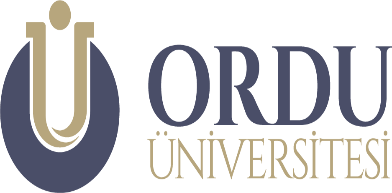 ÇALIŞMA İZİNİ TALEPFORMU 
ÇALIŞMA İZİNİ TALEPFORMU 
ÇALIŞMA İZİNİ TALEPFORMU 
Doküman NoBGYS.FRM.10ÇALIŞMA İZİNİ TALEPFORMU 
ÇALIŞMA İZİNİ TALEPFORMU 
ÇALIŞMA İZİNİ TALEPFORMU 
Yayım Tarihi/ No28.02.2022ÇALIŞMA İZİNİ TALEPFORMU 
ÇALIŞMA İZİNİ TALEPFORMU 
ÇALIŞMA İZİNİ TALEPFORMU 
Revizyon Tarihi/No 00ÇALIŞMA İZİNİ TALEPFORMU 
ÇALIŞMA İZİNİ TALEPFORMU 
ÇALIŞMA İZİNİ TALEPFORMU 
Standart Dosya NoTALEP TARİHİ TALEP TARİHİ PROJE ADIPROJE ADIYÜKLENİCİ FİRMA ADI/UNVANIYÜKLENİCİ FİRMA ADI/UNVANIÇALIŞMA İZNİ TARİH VE SAAT ARALIĞIÇALIŞMA İZNİ TARİH VE SAAT ARALIĞIÇALIŞMA YAPACAK YÜKLENİCİ FİRMA YETKİLİSİ ÇALIŞMA YAPACAK YÜKLENİCİ FİRMA YETKİLİSİ ADI: ADI: SOYADI: SOYADI: ÇALIŞMA YAPACAK YÜKLENİCİ FİRMA YETKİLİSİ ÇALIŞMA YAPACAK YÜKLENİCİ FİRMA YETKİLİSİ TEL:  TEL:  MAİL: MAİL: MESAİ SONRASI ÇALIŞMA İZİN TALEBİMESAİ SONRASI ÇALIŞMA İZİN TALEBİVARVARYOKYOKPROJE İŞ PLANI EKİ PROJE İŞ PLANI EKİ VARVARYOKYOKPROJE ÇİZİM PLANIPROJE ÇİZİM PLANIVARVARYOKYOKPROJE SORUMLUSU KURUM İDARİ BİRİMİ PROJE SORUMLUSU KURUM İDARİ BİRİMİ KURUM/BİRİM ADINA İŞİ TAKİP EDEN PERSONEL KURUM/BİRİM ADINA İŞİ TAKİP EDEN PERSONEL ADI: ADI: SOYADI: SOYADI: KURUM/BİRİM ADINA İŞİ TAKİP EDEN PERSONEL KURUM/BİRİM ADINA İŞİ TAKİP EDEN PERSONEL TEL:TEL:MAİL:MAİL:YÜKLENİCİ KURUM/FİRMA PROJEDE GÖREVLİ PERSONEL BİLGİSİYÜKLENİCİ KURUM/FİRMA PROJEDE GÖREVLİ PERSONEL BİLGİSİYÜKLENİCİ KURUM/FİRMA PROJEDE GÖREVLİ PERSONEL BİLGİSİYÜKLENİCİ KURUM/FİRMA PROJEDE GÖREVLİ PERSONEL BİLGİSİYÜKLENİCİ KURUM/FİRMA PROJEDE GÖREVLİ PERSONEL BİLGİSİYÜKLENİCİ KURUM/FİRMA PROJEDE GÖREVLİ PERSONEL BİLGİSİAD/SOYADT.C. KİMLİK NOGÖREVİGÖREVİİLETİŞİMİLETİŞİMFirma 
YetkilisiFirma Adına Yetkili PersoneliFirma Adına Yetkili PersoneliOnay Veren Kurum/Birim AmiriOnay Veren Kurum/Birim AmiriOnay Veren Kurum/Birim AmiriFirma 
YetkilisiFirma Adına Yetkili PersoneliFirma Adına Yetkili PersoneliOnay Veren Kurum/Birim AmiriOnay Veren Kurum/Birim AmiriOnay Veren Kurum/Birim Amiri Ad-Soyad
Kaşe
İmzaAd-Soyad
Kaşe
İmzaAd-Soyad
Kaşe
İmzaAd-Soyad
Kaşe
İmzaAd-Soyad
Kaşe
İmzaAd-Soyad
Kaşe
İmza